Projekt – Učíme se ze života pro život – foto záznam z výukyIKAP 405 Objemy těles1.1.2.1.1.3.12 Aktivní učitel – použití aktivizačních nástrojů ZŠRegistrační číslo: CZ.02.3.68/0.0/0.0/16_034/0008656Aktivizační nástroj – Polytechnická výchova9. třída – matematika – 18. ledna 2019Nástroj byl využit v 9. ročníku jako opakování učiva o objemu těles, včetně vzorců pro výpočet objemu. Společně jsme prošli prezentaci, vzorečky si žáci zapsali do sešitu. Poté jsme vzorečky procvičili na příkladech a slovních úlohách.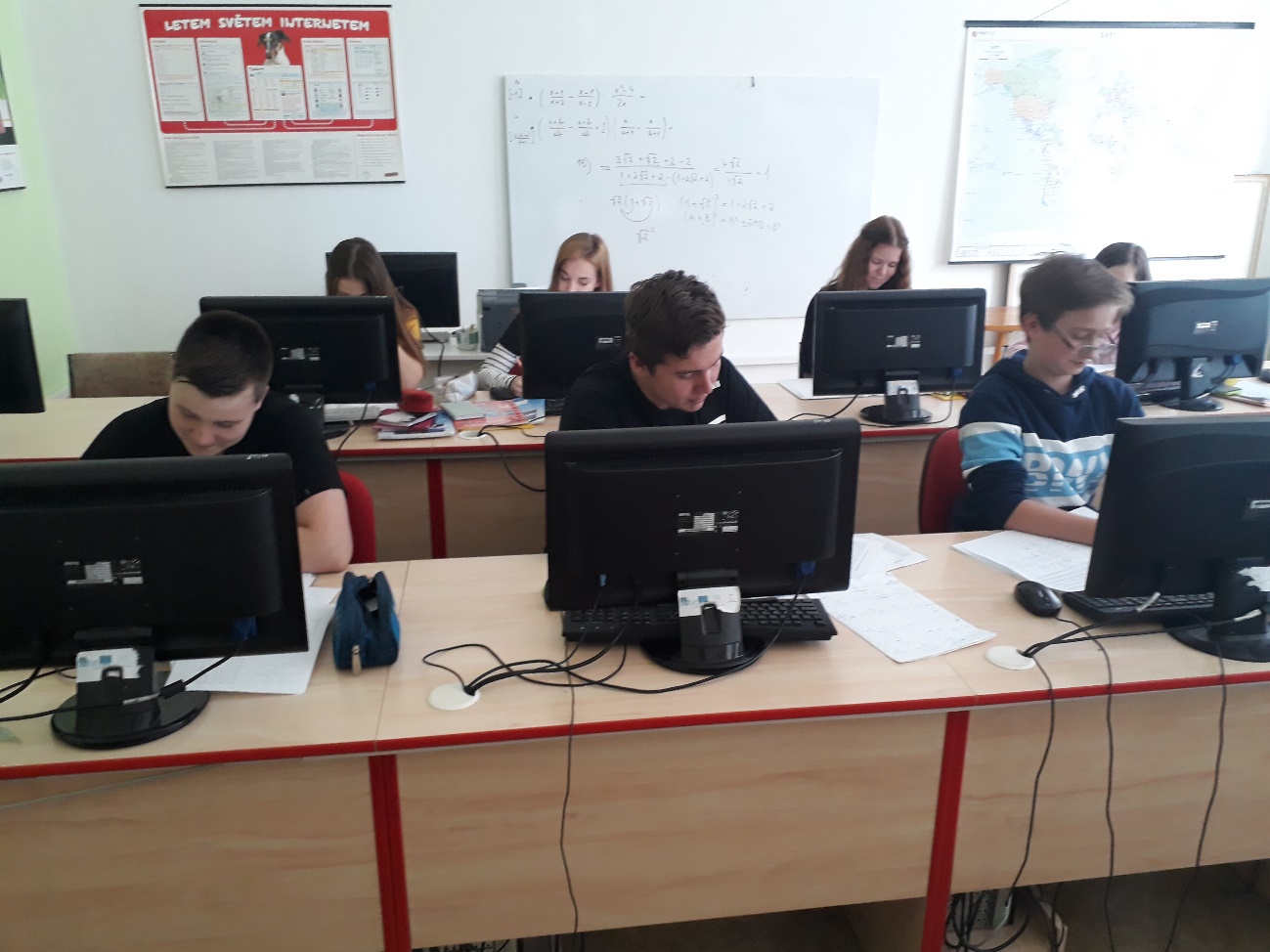 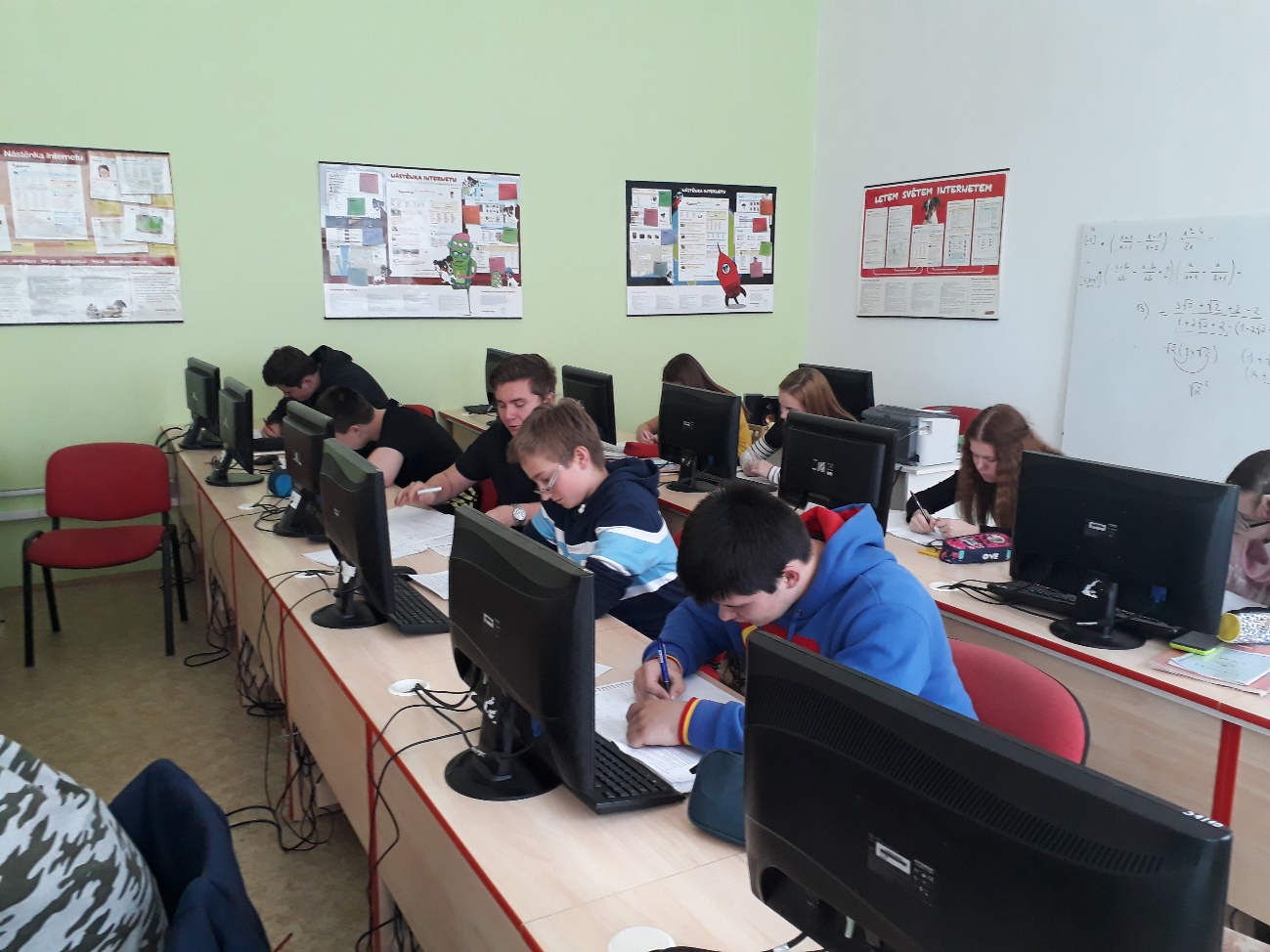 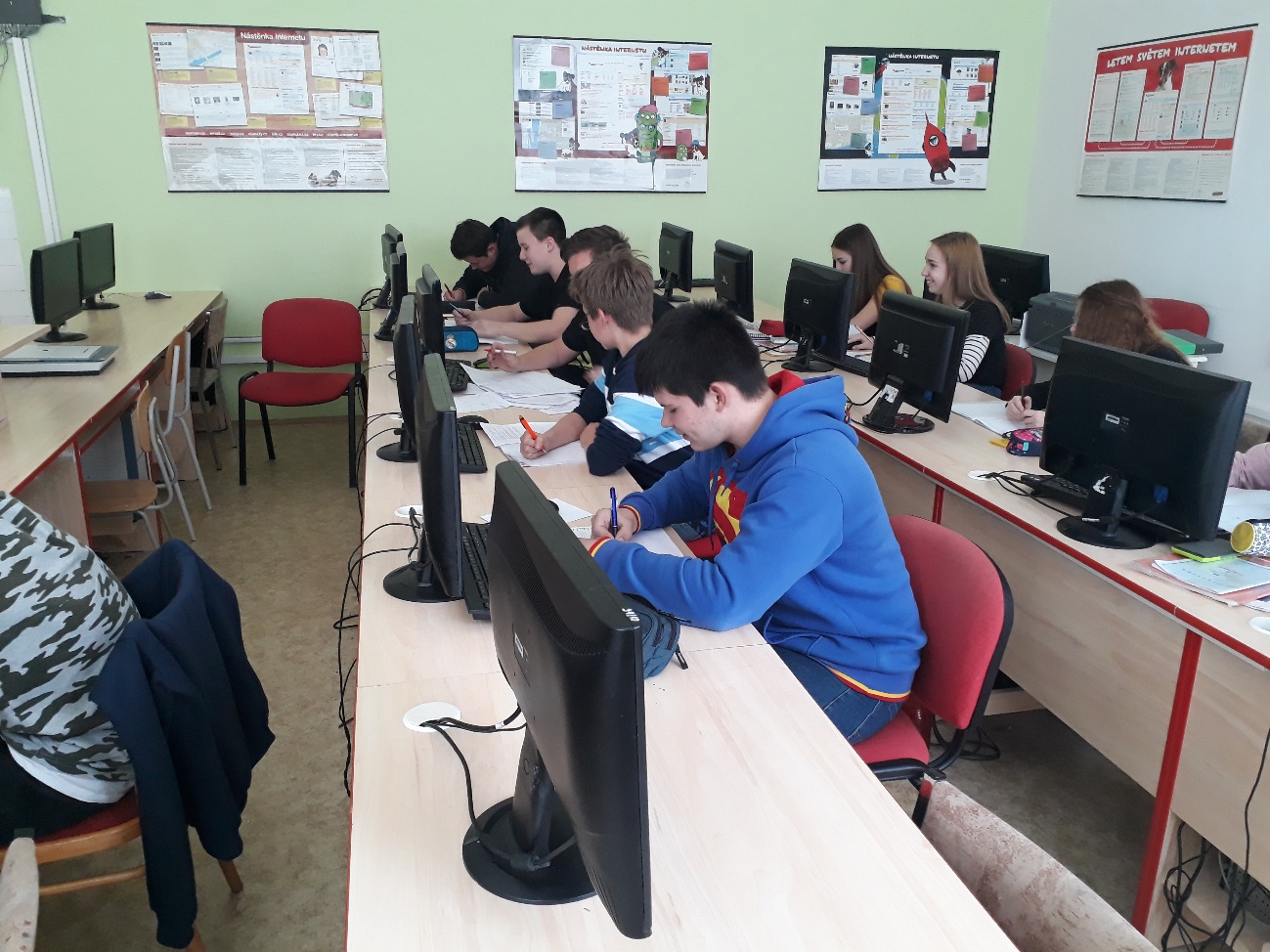 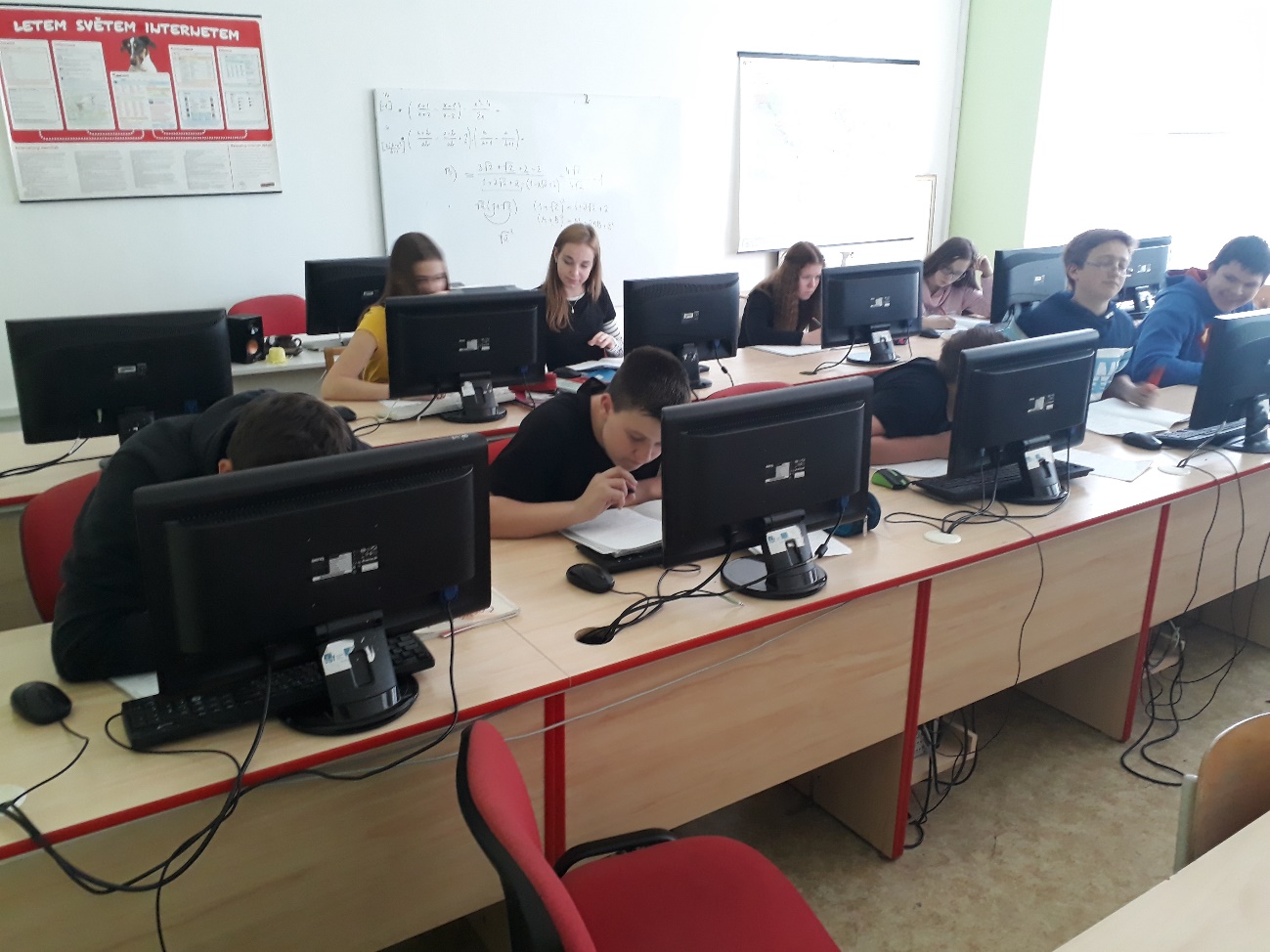 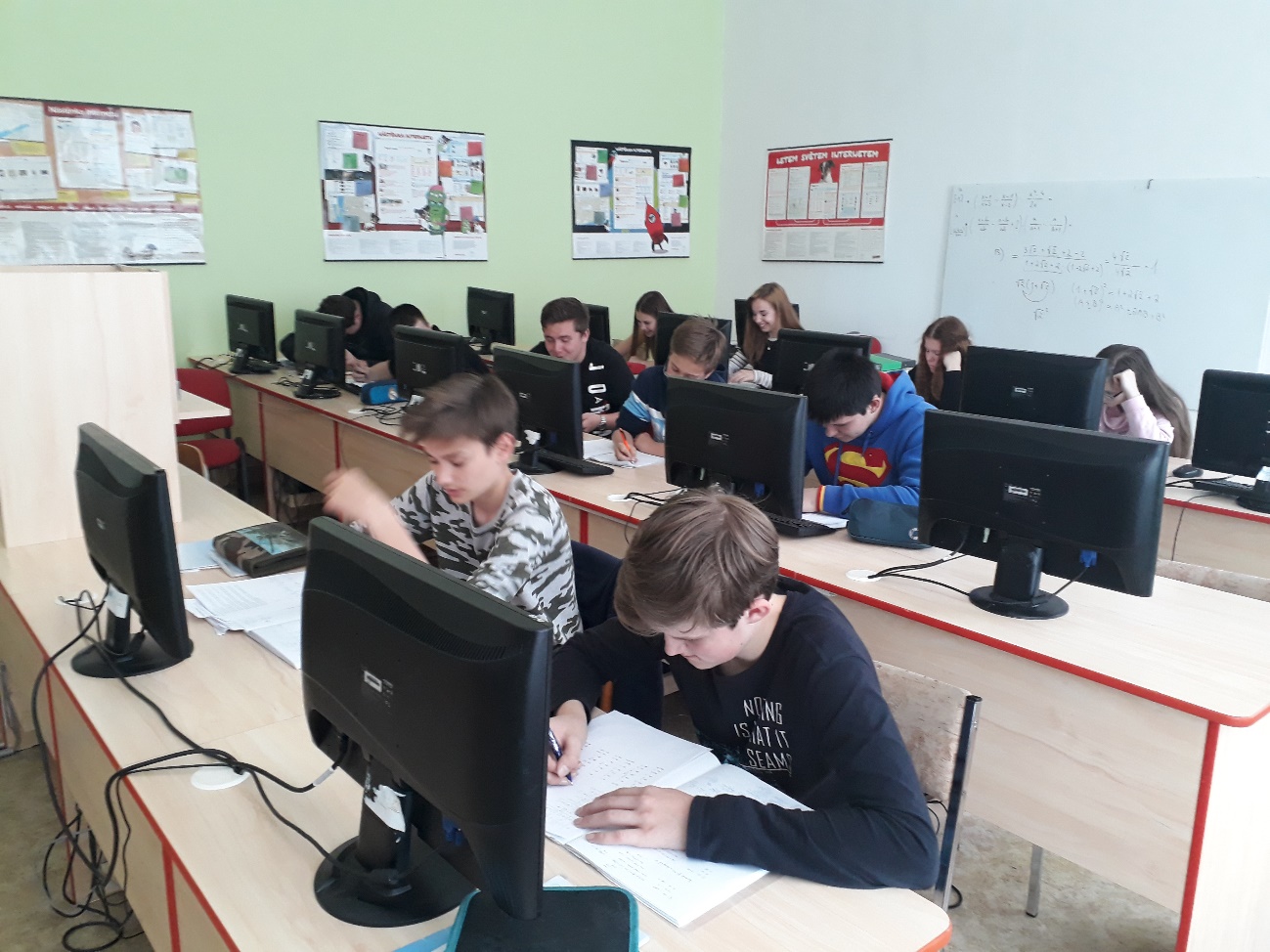 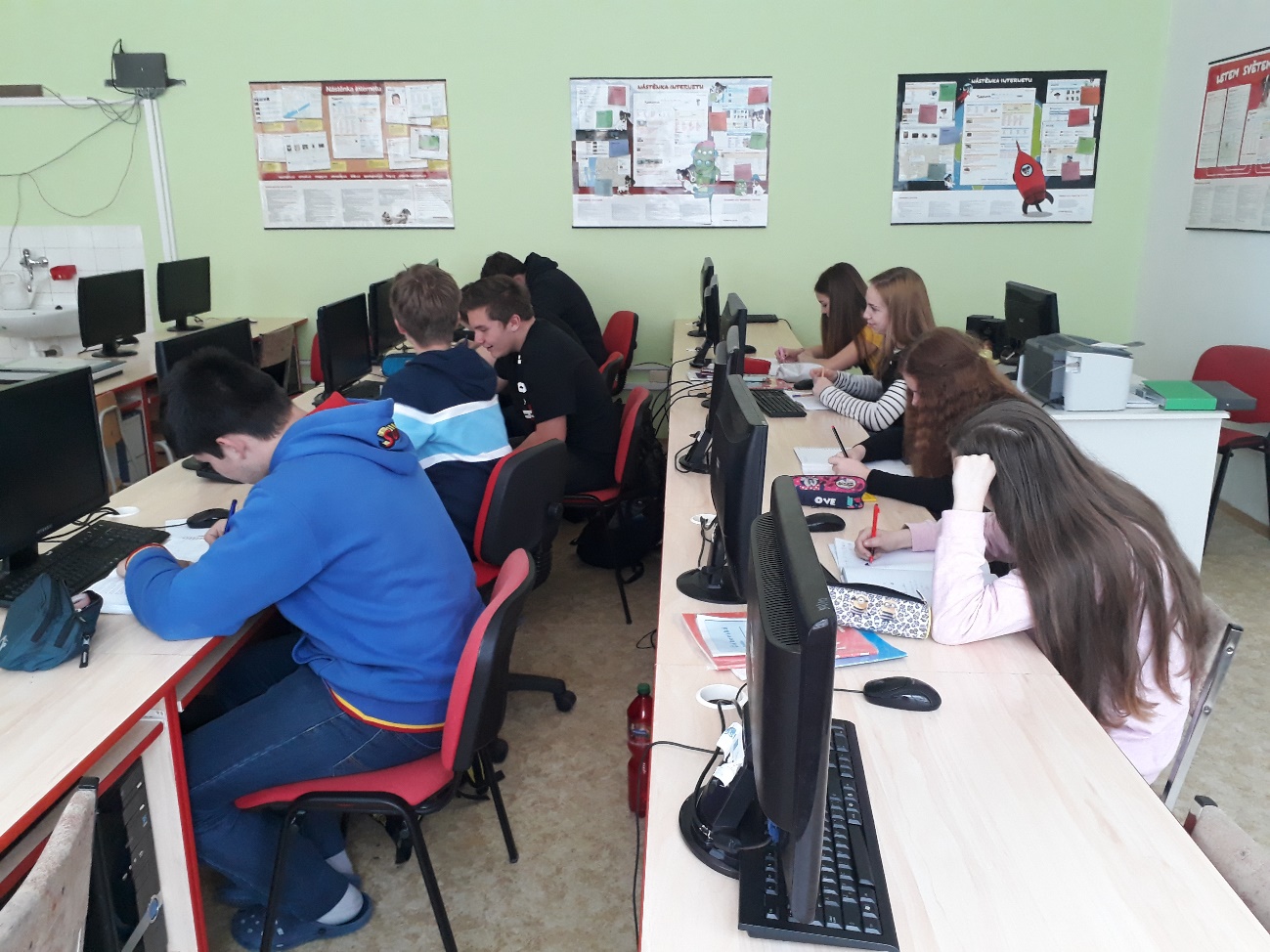 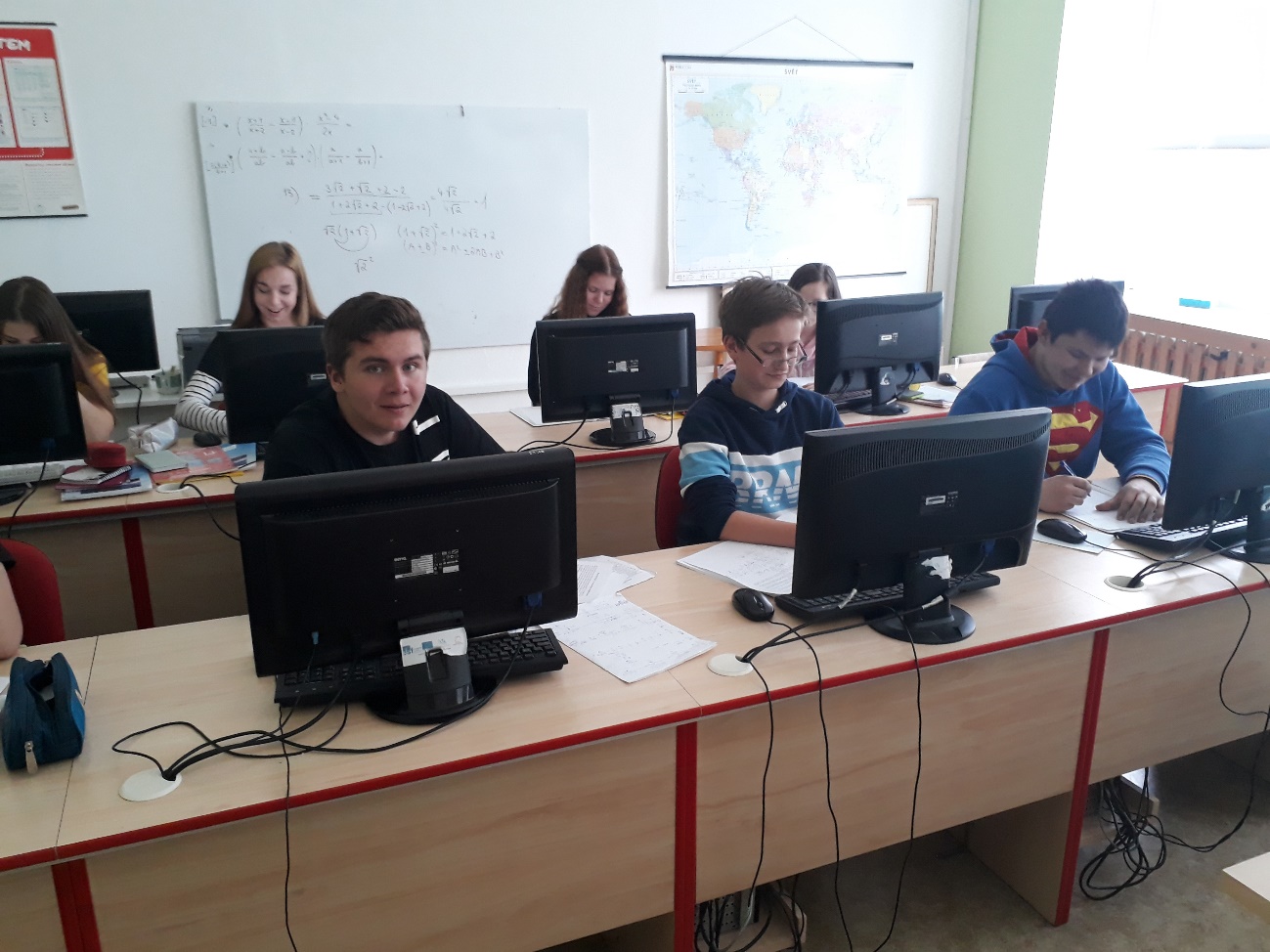 